«Дом детского творчества»Объявляет наборНа 2020-2021 учебный годв кружок«Юный художник»(на бесплатной основе)Возраст 6-12 летПедагог Давыденко Ольга Александровна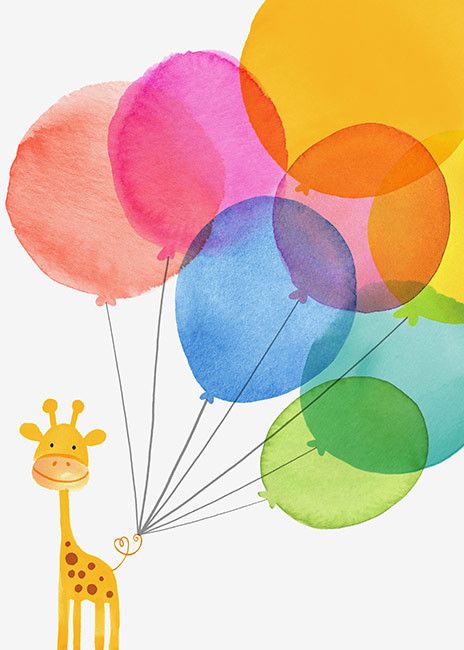                                                                                                                        Контактные телефоны:                                                                     62-25-15, 8-914-686-97-94,